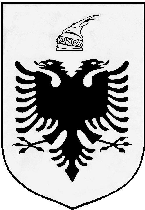 REPUBLIKA E SHQIPËRISË  GJYKATA KUSHTETUESE REGJISTRI I KËRKESAVE DHE PËRGJIGJEVE 2016Nr. Rendor Data e regjistrimit të kërkesësObjekti Data e kthimit të përgjigjes Statusi i kërkesës Tarifa 1. 26.07.2016 Kërkesë për një kopje të plotë të listës/organikës së stafit që punon në Gjykatën Kushtetuese, duke përfshirë  rolin/funksionin e punës, emrin, mbiemrin, adresën e postës elektronike dhe numrin e telefonit për përdorim zyrtar.12.08.2016U dërguaNuk ka 2.13.09.2016Kërkesë për një kopje të plotë të listës/organikës së stafit që punon në Gjykatën Kushtetuese, duke përfshirë rolin/funksionin e punës, emrin, mbiemrin, adresën e postës elektronike dhe numrin e telefonit për përdorim zyrtar. 16.09.2016U dërguaNuk ka 3. 24.10.2016Nr. 242/16Kërkesë për kopje të strukturës organizative, të dhëna për arsimin, kualifikimet dhe pagat e funksionarëve që kanë detyrimin për deklarimin e pasurisë sipas ligjit; kopje të strukturave dhe pagave për nëpunësit e tjerë; kopje të rregullores së brendshme të institucionit.24.10.2016Nr. 243/16Kërkese për kopje të planeve strategjike të punës; kopje të buxhetit 2015 – 2016; kopje të planit të shpenzimeve për vitin financiar në vijim dhe për vitet e kaluara për periudhën 2014 – 2016; kopje të dokumenteve që përmbajnë tregues të performancës së autoritetit; cilat janë mekanizmat monitorues dhe të kontrollit që veprojnë mbi autoritetin publik; kopje të raporteve të auditimit nga Kontrolli i Lartë i Shtetit ose nga subjekte të tjera; informacion për procedurat e prokurimit apo procedurat konkurruese të koncensionit/ partneritetit publik privat, përkatësisht sipas parashikimeve të ligjit nr.9643, datë 20.12.2006 “Për prokurimin publik” dhe të ligjit nr.125/2013 “Për koncensionet dhe partneritetin privat” që kryhen për llogari të autoritetit publik, duke përfshirë listën e kontratave të lidhura, shumën e kontraktuar, palët kontraktuese dhe përshkrimin e shërbimeve apo mallrave të kontraktuara; cilat janë mekanizmat për zbatimin dhe monitorimin e kontratave, si dhe udhëzues e politika të ndryshme.   24.10.2016Nr. 244/16Kërkesë për shërbimet që autoriteti publik i jep publikut, përfshirë dhe standardet për cilësinë e shërbimit; një përshkrim të thjeshtë të sistemit që përdor autoriteti publik për mbajtjen e dokumentacionit, të llojeve, formave të dokumenteve, si dhe të kategorive të informacionit që bëhet publik pa kërkesë; cilat janë mekanizmat apo procedura përmes së cilës personat e interesuar mund të paraqesin mendimet e tyre apo të ndikojnë në çfarëdolloj mënyre tjetër në hartimin e ligjeve, të politikave publike apo ushtrimin e funksioneve të autoritetit publik; një përshkrim të kategorive dhe formave të ndihmës shoqërore, subvencioneve të dhëna nga autoriteti publik dhe të procedurave për t’i përfituar ato; të dhëna për vendndodhjen e zyrave të autoritetit publik, orarin e punës, emrin dhe kontaktet e koordinatorit për të drejtën e informimit.24.10.2016Nr. 245/16Sa është numri i kërkesave dhe përgjigjeve që i janë bërë autoritetit publik në kuadër të ligjit për të drejtën e informimit për vitin 2016 dhe na vendosni në dispozicion një kopje të përgjigjeve që i janë dërguar subjekteve kërkuese; cilat janë informacionet dhe dokumentet që kërkohen më shpesh në institucionin tuaj.      4.     5.03.11.2016       18.12.2016Kërkesë lidhur me opinionin e Komisionit të Venecies të datës 17 tetor 2016, dërguar Gjykatës Kushtetuese sipas kërkesës së saj. A është përkthyer ky opinion në gjuhën shqipe? Nëse po, cili institucion e ka përktheyr atë? Nëse jo, kur do të përkthehet ky dokument? Nëse disponohet i përkthyer në shqip, kërkohet një kopje e plotë e këtij opinioni në gjuhën shqipe. Kërkesë për kopje të strukturës organizative; të dhëna për numrin e punonjësve  që kanë statusin   e ish të përndjekurve politike ose janë trashëgimtarët ligjorë të tyre; kopje të  plan- veprimit të Gjykatës Kushtetuese për gjithë-përfshirjen dhe rehabilitimin e kësaj shtrese të  margjinalizuar të shoqërisë  shqiptare në zbatim të  rekomandimeve të  KLSH-së .10.11.201620.12.2016U dërgua  U dërgua Nuk ka Nuk ka